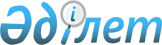 "Ауыл шаруашылығы кооперативінің қызметі туралы" (коды 141103006, индексі 1-СПК , кезеңділігі тоқсандық) жалпымемлекеттік статистикалық нысаны мен оны толтыру жөніндегі нұсқаулықты бекіту туралы
					
			Күшін жойған
			
			
		
					Қазақстан Республикасы Ұлттық экономика министрлігі Статистика комитетінің Төрағасының 2016 жылғы 6 желтоқсандағы № 302 бұйрығы. Қазақстан Республикасының Әділет министрлігінде 2017 жылғы 20 қаңтарда № 14703 болып тіркелді. Күші жойылды - Қазақстан Республикасы Ұлттық экономика министрлігі Статистика комитеті Төрағасының 2017 жылғы 20 қарашадағы № 180 бұйрығымен
      Ескерту. Күші жойылды – ҚР Ұлттық экономика министрлігі Статистика комитеті Төрағасының 20.11.2017 № 180 (01.01.2018 бастап қолданысқа енгізіледі) бұйрығымен.
      "Мемлекеттік статистика туралы" Қазақстан Республикасының 2010 жылғы 19 наурыздағы Заңының 12-бабы 3) және 8) тармақшаларына, сондай-ақ Қазақстан Республикасы Үкіметінің 2014 жылғы 24 қыркүйектегі № 1011 қаулысымен бекітілген Қазақстан Республикасы Ұлттық экономика министрлігі туралы ереженің 17-тармағының 260) тармақшасына сәйкес, БҰЙЫРАМЫН:
      1. Мыналар:
      1) "Ауыл шаруашылығы кооперативінің қызметі туралы" (коды 141103006, индексі 1-СПК, кезеңділігі тоқсандық) жалпымемлекеттік статистикалық байқауының статистикалық нысаны осы бұйрықтың 1-қосымшасына сәйкес;
      2) "Ауыл шаруашылығы кооперативінің қызметі туралы" (коды 141103006, индексі 1-СПК, кезеңділігі тоқсандық) жалпымемлекеттік статистикалық байқауының статистикалық нысанын толтыру жөніндегі нұсқаулық осы бұйрықтың 2-қосымшасына сәйкес бекітілсін.
      2. Қазақстан Республикасы Ұлттық экономика министрлігі Статистика комитетінің Статистикалық қызметті жоспарлау басқармасы Заң басқармасымен бірлесіп заңнамада белгіленген тәртіппен:
      1) осы бұйрықтың Қазақстан Республикасы Әділет министрлігінде мемлекеттік тіркелуін;
      2) мемлекеттік тіркелген күннен бастап күнтізбелік он күн ішінде осы бұйрықтың көшірмесін қағаз және электрондық түрде Қазақстан Республикасының нормативтiк құқықтық актiлерінің эталондық бақылау банкiне енгізу үшін "Республикалық құқықтық ақпарат орталығы" шаруашылық жүргізу құқығындағы республикалық мемлекеттік кәсіпорнына жіберілуін;
      3) осы бұйрықтың Қазақстан Республикасы Ұлттық экономика министрлігі Статистика комитетінің интернет-ресурсында орналастырылуын қамтамасыз етсін.
      3. Қазақстан Республикасы Ұлттық экономика министрлігі Статистика комитетінің Статистикалық қызметті жоспарлау басқармасы осы бұйрықты Қазақстан Республикасы Ұлттық экономика министрлігі Статистика комитетінің құрылымдық бөлімшелері мен аумақтық органдарына жұмыс бабында басшылыққа алу үшін жеткізсін.
      4. Осы бұйрықтың орындалуын бақылауды өзіме қалдырамын.
      5. Осы бұйрық алғашқы ресми жарияланған күнінен кейін күнтізбелік он күн өткен соң қолданысқа енгізіледі.
      "КЕЛIСIЛГЕН"
      Қазақстан Республикасы
      Премьер-Министрінің
      орынбасары – Қазақстан 
      Республикасы Ауыл
      шаруашылығы министрі
      А. Мырзахметов ________
      2016 жылғы 22 желтоқсан
      2.1. Ауыл шаруашылығы кооперативі мүшелерінің саны туралы және олардың жарналық қорға салынған салымдарының көлемі туралы мәліметті көрсетіңіз
      Укажите сведения о количестве членов сельскохозяйственного кооператива и размерах их вкладов в паевой фонд
      3. Есепті тоқсан соңына ауыл шаруашылығы кооперативінің балансына жатпайтын ауыл шаруашылығы кооперативі мүшелеріндегі мал мен құстың (бас), сондай-ақ араның балұясының (бірлік) нақты бары туралы ақпаратты көрсетіңіз
      Укажите информацию о наличии у членов сельскохозяйственного кооператива скота и птицы (голов), а также пчелосемей (единиц), не состоящих на балансе самого сельскохозяйственного кооператива, на конец отчетного квартала
      4. Ауыл шаруашылығы кооперативі қызметкерлерінің санын көрсетіңіз, адам
      Укажите численность работников сельскохозяйственного кооператива, человек
      5. Ауыл шаруашылығы кооперативі өндірген өнімдер туралы мәліметтерді көрсетіңіз
      Укажите сведения о производстве продукции сельскохозяйственным кооперативом
      6. Ауыл шаруашылығы кооперативі көрсеткен қызметтер көлемі туралы мәліметті көрсетіңіз
      Укажите сведения об объеме оказанных услуг сельскохозяйственным кооперативом
      7. Ауыл шаруашылығы кооперативінің ауыл шаруашылығы өнімдерін дайындауы, сатып алуы және өткізуі туралы мәліметтерді көрсетіңіз
      Укажите сведения о заготовке, закупе и реализации сельскохозяйственной продукции сельскохозяйственным кооперативом
      8. Ауыл шаруашылығы кооперативіндегі ауыл шаруашылығы техникаларының нақты бары туралы ақпаратты көрсетіңіз, тоқсан соңына, дана
      Укажите информацию о наличии сельскохозяйственной техники в сельскохозяйственном кооперативе, на конец квартала, штук
      Атауы
      Наименование__________________________
      Мекенжайы
      Адрес _________________________________
      Телефоны _____________________________
      Телефон
      Электрондық пошта мекенжайы (респонденттің)
      Адрес электронной почты (респондента) __________________________
      Орындаушы
      Исполнитель ____________________________________      _____________________
      тегі, аты және әкесінің аты (бар болған жағдайда)      телефоны
      фамилия, имя и отчество (при его наличии)            телефон
      Бас бухгалтер 
      Главный бухгалтер _______________________________      _____________________
      тегі, аты және әкесінің аты (бар болған жағдайда)      қолы
      фамилия, имя и отчество (при его наличии)            подпись 
      Басшы
      Руководитель ____________________________________      _____________________
      тегі, аты және әкесінің аты (бар болған жағдайда)      қолы
      фамилия, имя и отчество (при его наличии)            подпись
      Мөрдің орны (бар болған жағдайда)
      Место для печати (при наличии)
      Ескертпе:
      Примечание:
      1 Мұнда – өнім атауын, кодын және өлшем бірлігін осы статистикалық нысанға 1-қосымшаға сәйкес респондент толтырады
      Здесь – наименование код вида продукции и еденица измерения заполняется респондентом в соответствии с приложением 1 к настоящей статистической форме
      2 Мұнда – көрсетілетін қызмет түрінің атауы мен кодын осы статистикалық нысанға 2-қосымшаға сәйкес респондент толтырады
      Здесь – наименование и код вида услуг заполняется респондентом в соответствии с приложением 2 к данной статистической форме
      3 Мұнда – өнім атауын, кодын және өлшем бірлігін осы статистикалық нысанға 3-қосымшаға сәйкес респондент толтырады
      Здесь – наименование код вида продукции и еденица измерения заполняется респондентом в соответствии с приложением 3 к настоящей статистической форме
      4 Аталған тармақ Қазақстан Республикасы "Мемлекеттік статистика туралы" Заңының 8-бабының 5-тармағына сәйкес толтырылады
      Данный пункт заполняется согласно пункту 5 статьи 8 Закона Республики Казахстан "О государственной статистике"  5-бөлімді толтыруға арналған өнім түрлерінің тізбесі 6-бөлімді толтыруға арналған көрсетілетін қызмет түрлерінің тізбесі 7-бөлімді толтыруға арналған ауыл шаруашылығы өнімдері түрлерінің тізбесі "Ауыл шаруашылығы кооперативінің қызметі туралы" (коды 141103006, индексі 1-СПК, кезеңділігі тоқсандық) жалпымемлекеттік статистикалық байқауының статистикалық нысанын толтыру жөніндегі нұсқаулық
      1. Осы "Ауыл шаруашылығы кооперативінің қызметі туралы" (коды 141103006, индексі 1-СПК, кезеңділігі тоқсандық) жалпымемлекеттік статистикалық байқауының статистикалық нысанын толтыру жөніндегі нұсқаулық (бұдан әрі – нұсқаулық) "Мемлекеттік статистика туралы" Қазақстан Республикасы Заңының 12-бабы 8) тармақшаларына сəйкес әзірленді жəне "Ауыл шаруашылығы кооперативінің қызметі туралы" (коды 141103006, индексі 1-СПК, кезеңділігі тоқсандық) жалпымемлекеттік статистикалық байқауының статистикалық нысанын (бұдан әрі – статистикалық нысан) толтыруды нақтылайды. 
      2. Осы нұсқаулықта "Ауыл шаруашылығы кооперативі туралы" Қазақстан Республикасының 2015 жылғы 29 қазандағы Заңда айқындалған мәндердегі ұғымдар мен негізгі анықтамалар қолданылады.
      3. Егер ауыл шаруашылығы кооперативінің қызметі бірнеше аудандар және (немесе) облыстар аумағында жүзеге асырылса, статистикалық нысан әрбір аумақ бойынша жеке бланктерде ақпаратты көрсете отырып ұсынылады, яғни деректер қызметті жүзеге асыру орны бойынша көрсетіледі.
      4. 1-бөлімде тіркелген орнына тәуелсіз ауыл шаруашылығы кооперативінің қызметін нақты жүзеге асыратын орны (облыс, қала, аудан) көрсетіледі.
      5. 2-бөлімде ауыл шаруашылығы кооперативінің пай қорының көлемі мың теңгемен көрсетіледі.
      6. 2-бөлімнің 2.1 ішкі бөлімінде ауыл шаруашылығы кооперативінің мүшелері туралы ақпарат көрсетіледі. 1-бағанда – типтер және ұйымдық-құқықтық нысан бойынша мүшелер саны, 2-бағанда мүшелердің ауыл шаруашылығы кооперативінің пай қорына салымының мөлшері мың теңгемен көрсетіледі.
      7. 3-бөлімде ауыл шаруашылығы кооперативінің балансына жатпайтын кооператив мүшелеріндегі мал мен құстың және араның балұясының нақты бары көрсетіледі.
      8. 4-бөлімде ауыл шаруашылығы кооперативі қызметкерлерінің саны көрсетіледі. 2-жолда жұмыс берушінің актілерін орындай отырып, жұмысты белгілі бір мамандығы, біліктілігі немесе лауазымы бойынша орындайтын, есепті кезеңде ұйымның тізімдерінде бар барлық қызметкерлер, сондай-ақ қоғамдық бастамаларда жұмыс істейтін адамдар ескеріледі. 3-жолда жұмысты негізгі жұмыс уақытынан тыс жұмыс істейтін жұмыскерлер саны көрсетіледі. 4-жолда жұмысты азаматтық-құқықтық сипаттағы шарттар бойынша орындайтын адамдар саны көрсетіледі, оларға ұйымның ішкі еңбек тәртібіне бағынбай жүзеге асырылатын белгіленген нақты жұмыс көлемін (біржолғы, арнаулы шаруашылық) орындау уақытына ғана шарт бойынша қабылданған адамдар жатады.
      9. 5-бөлімде статистикалық нысанға 1-қосымшаға сәйкес түрлер бойынша ауыл шаруашылығы кооперативі өндірген өнім туралы ақпарат көрсетіледі. 1-бағанда – заттай мәндегі (союға арналған мал мен құс сойыс салмақта көрсетіледі), 2-бағанда құндық мәндегі өндірілген өнім туралы мәліметтер мың теңгемен көрсетіледі. 
      10. 6-бөлімде статистикалық нысанға 2-қосымшаға сәйкес түрлер бойынша ауыл шаруашылығы кооперативі көрсеткен қызметтер көлемі туралы деректер көрсетіледі. 
      11. 7-бөлімде статистикалық нысанға 3-қосымшаға сәйкес түрлер бойынша ауыл шаруашылығы кооперативінің ауыл шаруашылығы өнімдерін дайындау, сатып алуы және өткізуі туралы деректер көрсетіледі. Ауыл шаруашылығы өнімдерін сатып алу және өткізу туралы ақпарат 1 және 3-бағандарда заттай мәнде (союға арналған мал мен құс сойыс салмақта көрсетіледі), 2 және 4-бағандарда құндық мәнде мың теңгемен көрсетіледі. 5-бағанда заттай мәнде ауыл шаруашылығы өнімдерін дайындау (кооператив мүшелерінен ауыл шаруашылығы өнімдерін қабылдау, оны қайта өңдеу кәсіпорындарына беру үшін жинақтау және сақтау) туралы мәліметтер көрсетіледі.
      Өнімдерді сатып алу құны көліктік, сауда-өткізу, делдалдық және басқа да шығындарды есепке алумен көрсетіледі.
      12. 8-бөлімде ауыл шаруашылығы техникаларының тоқсан соңына нақты бары туралы деректер көрсетіледі.
      13. Респондентте есепті кезеңде осы статистикалық нысан бойынша деректер болмаған жағдайда респондент ағымдағы кезеңнің аяқталатын күнінен кешіктірмей нөлдік көрсеткіштермен статистикалық нысанды (дерексіз нысан) ұсынады.
      14. Осы статистикалық нысанды тапсыру қағаз жеткізгіште немесе электронды формата жүзеге асырылады. Статистикалық нысанды электронды форматта толтыру Қазақстан Республикасы Ұлттық экономика министрлігі Статистика комитетінің Интернет-ресурсында (www.stat.gov.kz) орналасқан "Деректерді оn-line режимінде жинау" ақпараттық жүйесін пайдалану арқылы жүзеге асырылады.
      15. Арифметикалық-логикалық бақылау:
      1) 2-бөлім = 2-бөлім 2.1-ішкі бөлімінің 2-бағаны бойынша 1, 6, 7 және 8-жолдарының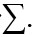 ;


      2) 2-бөлімнің 2.1-ішкі бөлімі:
      1-баған бойынша 1-жол = 1-баған бойынша 2, 3, 4, 5-жолдарының 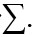 ;


      2-баған бойынша 1-жол = 2-баған бойынша 2, 3, 4, 5-жолдарының 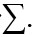 ;


      егер 1-баған толтырылған болса, онда барлық жолдар бойынша 2-баған толтырылуы тиіс;
      егер 2-баған толтырылған болса, онда барлық жолдар бойынша 1-баған толтырылуы тиіс;
      3) 4-бөлім:
      1-баған бойынша 1-жол = 1-баған бойынша 2, 3-жолдарының 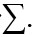 ;


      4) 5-бөлім:
      егер 1-баған толтырылған болса, онда барлық жолдар бойынша 2-баған толтырылуы тиіс;
      егер 2-баған толтырылған болса, онда барлық жолдар бойынша 1-баған толтырылуы тиіс;
      5) 7-бөлім:
      егер 1-баған толтырылған болса, онда барлық жолдар бойынша 2-баған толтырылуы тиіс;
      егер 2-баған толтырылған болса, онда барлық жолдар бойынша 1-баған толтырылуы тиіс;
      егер 3-баған толтырылған болса, онда барлық жолдар бойынша 4-баған толтырылуы тиіс;
      егер 4-баған толтырылған болса, онда барлық жолдар бойынша 3-баған толтырылуы тиіс.
					© 2012. Қазақстан Республикасы Әділет министрлігінің «Қазақстан Республикасының Заңнама және құқықтық ақпарат институты» ШЖҚ РМК
				
      Қазақстан Республикасы
Ұлттық экономика министрлігі
Статистика комитетінің төрағасы

Н. Айдапкелов
Қазақстан Республикасы Ұлттық
экономика министрлігінің
Статистика
комитеті төрағасының
2016 жылғы 6 желтоқсандағы
№ 302 бұйрығына
1-қосымша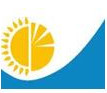 
Мемлекеттік статистика органдары құпиялылығына кепілдік береді

Конфиденциальность гарантируется органами государственной статистики
Приложение 1 к приказу 

Председателя Комитета по 

статистике Министерства 

национальной экономики 

Республики Казахстан от 6 

декабря 2016 года № 302
Жалпымемлекеттік статистикалық байқаудың статистикалық нысаны

Статистическая форма общегосударственного статистического наблюдения
Приложение 1 к приказу 

Председателя Комитета по 

статистике Министерства 

национальной экономики 

Республики Казахстан от 6 

декабря 2016 года № 302
Аумақтық статистика органына тапсырылады

Представляется территориальному органу статистики
Аумақтық статистика органына тапсырылады

Представляется территориальному органу статистики
Аумақтық статистика органына тапсырылады

Представляется территориальному органу статистики
Статистикалық нысанды www.stat.gov.kz сайтынан алуға болады

Статистическую форму можно получить на сайте www.stat.gov.kz
Статистикалық нысанды www.stat.gov.kz сайтынан алуға болады

Статистическую форму можно получить на сайте www.stat.gov.kz
Статистикалық нысанды www.stat.gov.kz сайтынан алуға болады

Статистическую форму можно получить на сайте www.stat.gov.kz
Мемлекеттік статистиканың тиісті органдарына анық емес деректерді ұсыну және алғашқы статистикалық деректерді ұсынбау "Әкімшілік құқық бұзушылық туралы" Қазақстан Республикасы Кодексінің 497-бабында көзделген әкімшілік құқық бұзушылықтар болып табылады.

Представление недостоверных и непредставление первичных статистических данных в соответствующие органы государственной статистики в установленный срок являются административными правонарушениями, предусмотренными статьей 497 Кодекса Республики Казахстан "Об административных правонарушениях".
Мемлекеттік статистиканың тиісті органдарына анық емес деректерді ұсыну және алғашқы статистикалық деректерді ұсынбау "Әкімшілік құқық бұзушылық туралы" Қазақстан Республикасы Кодексінің 497-бабында көзделген әкімшілік құқық бұзушылықтар болып табылады.

Представление недостоверных и непредставление первичных статистических данных в соответствующие органы государственной статистики в установленный срок являются административными правонарушениями, предусмотренными статьей 497 Кодекса Республики Казахстан "Об административных правонарушениях".
Мемлекеттік статистиканың тиісті органдарына анық емес деректерді ұсыну және алғашқы статистикалық деректерді ұсынбау "Әкімшілік құқық бұзушылық туралы" Қазақстан Республикасы Кодексінің 497-бабында көзделген әкімшілік құқық бұзушылықтар болып табылады.

Представление недостоверных и непредставление первичных статистических данных в соответствующие органы государственной статистики в установленный срок являются административными правонарушениями, предусмотренными статьей 497 Кодекса Республики Казахстан "Об административных правонарушениях".
Мемлекеттік статистиканың тиісті органдарына анық емес деректерді ұсыну және алғашқы статистикалық деректерді ұсынбау "Әкімшілік құқық бұзушылық туралы" Қазақстан Республикасы Кодексінің 497-бабында көзделген әкімшілік құқық бұзушылықтар болып табылады.

Представление недостоверных и непредставление первичных статистических данных в соответствующие органы государственной статистики в установленный срок являются административными правонарушениями, предусмотренными статьей 497 Кодекса Республики Казахстан "Об административных правонарушениях".
Мемлекеттік статистиканың тиісті органдарына анық емес деректерді ұсыну және алғашқы статистикалық деректерді ұсынбау "Әкімшілік құқық бұзушылық туралы" Қазақстан Республикасы Кодексінің 497-бабында көзделген әкімшілік құқық бұзушылықтар болып табылады.

Представление недостоверных и непредставление первичных статистических данных в соответствующие органы государственной статистики в установленный срок являются административными правонарушениями, предусмотренными статьей 497 Кодекса Республики Казахстан "Об административных правонарушениях".
Мемлекеттік статистиканың тиісті органдарына анық емес деректерді ұсыну және алғашқы статистикалық деректерді ұсынбау "Әкімшілік құқық бұзушылық туралы" Қазақстан Республикасы Кодексінің 497-бабында көзделген әкімшілік құқық бұзушылықтар болып табылады.

Представление недостоверных и непредставление первичных статистических данных в соответствующие органы государственной статистики в установленный срок являются административными правонарушениями, предусмотренными статьей 497 Кодекса Республики Казахстан "Об административных правонарушениях".
Мемлекеттік статистиканың тиісті органдарына анық емес деректерді ұсыну және алғашқы статистикалық деректерді ұсынбау "Әкімшілік құқық бұзушылық туралы" Қазақстан Республикасы Кодексінің 497-бабында көзделген әкімшілік құқық бұзушылықтар болып табылады.

Представление недостоверных и непредставление первичных статистических данных в соответствующие органы государственной статистики в установленный срок являются административными правонарушениями, предусмотренными статьей 497 Кодекса Республики Казахстан "Об административных правонарушениях".
Мемлекеттік статистиканың тиісті органдарына анық емес деректерді ұсыну және алғашқы статистикалық деректерді ұсынбау "Әкімшілік құқық бұзушылық туралы" Қазақстан Республикасы Кодексінің 497-бабында көзделген әкімшілік құқық бұзушылықтар болып табылады.

Представление недостоверных и непредставление первичных статистических данных в соответствующие органы государственной статистики в установленный срок являются административными правонарушениями, предусмотренными статьей 497 Кодекса Республики Казахстан "Об административных правонарушениях".
Статистикалық нысан коды 141103006

Код статистической формы 141103006
Статистикалық нысан коды 141103006

Код статистической формы 141103006
Ауыл шаруашылығы кооперативінің қызметі туралы
Ауыл шаруашылығы кооперативінің қызметі туралы
Ауыл шаруашылығы кооперативінің қызметі туралы
Ауыл шаруашылығы кооперативінің қызметі туралы
Ауыл шаруашылығы кооперативінің қызметі туралы
Ауыл шаруашылығы кооперативінің қызметі туралы
1-СПК
1-СПК
О деятельности сельскохозяйственного кооператива
О деятельности сельскохозяйственного кооператива
О деятельности сельскохозяйственного кооператива
О деятельности сельскохозяйственного кооператива
О деятельности сельскохозяйственного кооператива
О деятельности сельскохозяйственного кооператива
Тоқсандық

Квартальная
Тоқсандық

Квартальная
Есепті кезең

Отчетный период
Есепті кезең

Отчетный период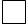 
тоқсан

квартал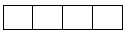 
жыл

год
Ауыл шаруашылығы кооперативі тапсырады

Представляют сельскохозяйственные кооперативы
Ауыл шаруашылығы кооперативі тапсырады

Представляют сельскохозяйственные кооперативы
Ауыл шаруашылығы кооперативі тапсырады

Представляют сельскохозяйственные кооперативы
Ауыл шаруашылығы кооперативі тапсырады

Представляют сельскохозяйственные кооперативы
Ауыл шаруашылығы кооперативі тапсырады

Представляют сельскохозяйственные кооперативы
Ауыл шаруашылығы кооперативі тапсырады

Представляют сельскохозяйственные кооперативы
Ауыл шаруашылығы кооперативі тапсырады

Представляют сельскохозяйственные кооперативы
Ауыл шаруашылығы кооперативі тапсырады

Представляют сельскохозяйственные кооперативы
Тапсыру мерзімі - есепті кезеңнен кейінгі 28-күнге (қоса алғанда) дейін

Срок представления - до 28 числа (включительно) после отчетного периода
Тапсыру мерзімі - есепті кезеңнен кейінгі 28-күнге (қоса алғанда) дейін

Срок представления - до 28 числа (включительно) после отчетного периода
Тапсыру мерзімі - есепті кезеңнен кейінгі 28-күнге (қоса алғанда) дейін

Срок представления - до 28 числа (включительно) после отчетного периода
Тапсыру мерзімі - есепті кезеңнен кейінгі 28-күнге (қоса алғанда) дейін

Срок представления - до 28 числа (включительно) после отчетного периода
Тапсыру мерзімі - есепті кезеңнен кейінгі 28-күнге (қоса алғанда) дейін

Срок представления - до 28 числа (включительно) после отчетного периода
Тапсыру мерзімі - есепті кезеңнен кейінгі 28-күнге (қоса алғанда) дейін

Срок представления - до 28 числа (включительно) после отчетного периода
Тапсыру мерзімі - есепті кезеңнен кейінгі 28-күнге (қоса алғанда) дейін

Срок представления - до 28 числа (включительно) после отчетного периода
Тапсыру мерзімі - есепті кезеңнен кейінгі 28-күнге (қоса алғанда) дейін

Срок представления - до 28 числа (включительно) после отчетного периода
БСН коды

код БИН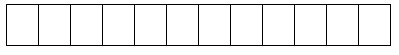 
1. Қызметті жүзеге асырудың нақты орнын көрсетіңіз (облыс, қала, аудан)

Укажите фактическое место осуществления деятельности (область, город, район)

Аумақ коды Әкімшілік-аумақтық объектілер жіктеуішіне сәйкес (бұдан әрi - ӘАОЖ) (статистикалық нысанды қағаз жеткізгіште тапсыру кезінде статистика органының қызметкері толтырады)

Код территории согласно Классификатору административно-территориальных объектов (далее - КАТО) (заполняется работником органа статистики при сдаче статистической формы на бумажном носителе)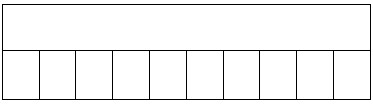 
2. Ауыл шаруашылығы кооперативінің жарналық қор көлемі туралы мәліметтерді көрсетіңіз, мың теңгемен

Укажите сведения о размере паевого фонда сельскохозяйственного кооператива, в тысячах тенге

 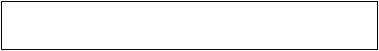 
Жол коды

Код строки
Ауыл шаруашылығы кооперативі мүшелерінің типтері

Типы членов сельскохозяйственного кооператива
Ауыл шаруашылығы кооперативі мүшелерінің саны, бірлікпен

Количество членов сельскохозяйственного кооператива, в единицах
Мүшенің ауыл шаруашылығы кооперативінің жарналық қорына салынған салымдарының көлемі, мың теңгемен

Размер вклада члена в паевой фонд сельскохозяйственного кооператива, в тысячах тенге
А
Б
1
2
1
Заңды тұлғалар

Юридические лица 
2
соның ішінде:

в том числе:

мемлекеттік кәсіпорындар

государственные предприятия
3
шаруашылық серіктестіктері

хозяйственные товарищества
4
акционерлік қоғамдар

акционерные общества
5
басқа да ұйымдастырушылық -құқықтық нысандар

другие организационно-правовые формы
6
Шаруа немесе фермер қожалықтары

Крестьянские или фермерские хозяйства
7
Жеке кәсіпкерлер

Индивидуальные предприниматели
8
Үй шаруашылықтары

Домашние хозяйства
Жолдың коды

Код строки
Көрсеткіштердің атауы

Наименование показателей
Сүтті табынның ірі қара малы, тірі

Скот крупный рогатый молочного стада, живой
Одан сүтті табынның сиырлары

Из него коровы молочного стада
Өзге де ірі қара мал мен енекелер, тірі

Скот крупный рогатый прочий и буйволы, живые
Одан етті табынның сиырлары

Из него коровы мясного стада
Жылқылар және өзге де жылқы тектес жануарлар, тірі

Лошади и животные семейства 

лошадиных прочие, живые
Түйелер және түйе тәрізділер, тірі

Верблюды и верблюдовые, живые
Қойлар, тірі

Овцы, живые
Ешкілер, тірі 

Козы, живые
Шошқалар, тірі 

Свиньи, живые
Үй құсы, тірі

Домашняя птица, живая
Шаруашылықтарда өсірілген

маралдар

Маралы, разведенные в хозяйствах
Араның балұясы 

Пчелосемьи
А
Б
01.41.1
01.41.10.110
01.42.1
01.42.11.110
01.43.10
01.44.10
01.45.11
01.45.12
01.46.10
01.47.1
01.49.19.120
01.49.19.210
1
Заңды тұлғалар

Юридические лица 
2
Шаруа немесе фермер қожалықтары

Крестьянские или фермерские хозяйства
3
Жеке кәсіпкерлер

Индивидуальные предприниматели
4
Үй шаруашылықтары

Домашние хозяйства
Жол коды

Код строки
Көрсеткіш атауы

Наименование показателя
Есепті кезеңге

За отчетный период
Жол коды

Код строки
Көрсеткіш атауы

Наименование показателя
Есепті кезеңге

За отчетный период
А
Б
1
1
Ауыл шаруашылығы кооперативі қызметкерлерінің саны

Численность работников сельскохозяйственного кооператива
2
соның ішіңде:

в том числе:

ауыл шаруашылығы кооперативі қызметкерлерінің тізімдік саны

списочная численность работников сельскохозяйственного кооператива
3
қоса атқару бойынша (басқа ұйымдардан) жұмысқа қабылданған ауыл шаруашылығы кооперативі қызметкерлерінің саны

численность работников сельскохозяйственного кооператива, принятых на работу по совместительству (из других организаций)
4
Жұмыстарды азаматтық-құқықтық сипаттағы шарттар бойынша орындайтын ауыл шаруашылығы кооперативі қызметкерлерінің саны

Численность работников сельскохозяйственного кооператива, выполняющих работы по договорам гражданско-правового характера
Өнім түрінің атауы1

Наименование вида продукции1
Өнім түрінің коды1

Код вида продукции1
Өлшем бірлігі1

Единица измерения1
Өндірілген өнімдер

Производство продукции
Өндірілген өнімдер

Производство продукции
Өнім түрінің атауы1

Наименование вида продукции1
Өнім түрінің коды1

Код вида продукции1
Өлшем бірлігі1

Единица измерения1
заттай мәндегі

в натуральном выражении
құндық мәндегі, мың теңгемен

в стоимостном выражении, в тысячах тенге
А
Б
В
1
2
Өнім түрінің атауы1

Наименование вида продукции1
Өнім түрінің коды1

Код вида продукции1
Өлшем бірлігі1

Единица измерения1
Өндірілген өнімдер

Производство продукции
Өндірілген өнімдер

Производство продукции
Өнім түрінің атауы1

Наименование вида продукции1
Өнім түрінің коды1

Код вида продукции1
Өлшем бірлігі1

Единица измерения1
заттай мәндегі

в натуральном выражении
құндық мәндегі, мың теңгемен

в стоимостном выражении, в тысячах тенге
А
Б
В
1
2
Көрсетілетін қызмет түрінің атауы2

Наименование вида услуг2
Қызмет түрінің коды2

Код вида услуг2
Көрсетілген қызметтер көлемі, мың теңгемен

Объем оказанных услуг, в тысячах тенге
А
Б
1
Өнім түрлерінің атауы3

Наименование вида продукции3
Өнім түрлерінің коды3

Код вида продукции3
Өлшем бірлігі3

Единица измерения3
Ауыл шаруашылығы өнімдерін сатып алу

Закуп сельскохозяйственной продукции
Ауыл шаруашылығы өнімдерін сатып алу

Закуп сельскохозяйственной продукции
Ауыл шаруашылығы өнімдерін өткізу

Реализация сельскохозяйственной продукции
Ауыл шаруашылығы өнімдерін өткізу

Реализация сельскохозяйственной продукции
Заттай мәндегі ауыл шаруашылығы өнімдерін дайындау

Заготовка сельскохозяйственной продукции в натуральном выражении
Өнім түрлерінің атауы3

Наименование вида продукции3
Өнім түрлерінің коды3

Код вида продукции3
Өлшем бірлігі3

Единица измерения3
заттай мәндегі

в натуральном выражении
құндық мәндегі, мың теңгемен

в стоимостном выражении, в тысячах тенге
заттай мәндегі

в натуральном выражении
құндық мәндегі, мың теңгемен

в стоимостном выражении, в тысячах тенге
Заттай мәндегі ауыл шаруашылығы өнімдерін дайындау

Заготовка сельскохозяйственной продукции в натуральном выражении
А
Б
В
1
2
3
4
5
Ауыл шаруашылығы техникаларының атауы

Наименование сельскохозяйственной техники
Саны

Количество
Ауыл және орман шаруашылығына арналған өзге де тракторлар

Тракторы для сельского и лесного хозяйства прочие
Соқалар

Плуги
Қопсытқыштар мен культиваторлар

Рыхлители и культиваторы
Делегейлі тырмалар

Бороны дисковые
Ара үлгісіндегі тырмалар

Бороны пилообразные
Ротоваторлар (топырақтық фрезасы бар механикаландырылған культиваторлар)

Ротоваторы (культиваторы механизированные с фрезами почвенными)
Өзге де тырмалар, отауыштар және кетпендер

Бороны, пропалыватели и мотыги прочие
Сепкіштер

Сеялки
Минералды немесе химиялық тыңайтқыштарды шашқыштар

Разбрасыватели удобрений минеральных или химических 
Органикалық тыңайтқыштарды шашқыштар (көң шашқыштар)

Разбрасыватели удобрений органических (навозоразбрасыватели)
Басқа топтамаларға енгізілмеген шалғылар, тракторға құрастырылған шалғыларды қоса

Косилки, включая косилки, смонтированные на тракторе не включенные в другие группировки
Дестелерді айналдырғыштар, пішен аударыстырғыштар

Оборачиватели валков, сеноворошилки
Бүйірлі тырмалар

Грабли боковые
Сабан немесе шөпке арналған пішен тайлаушылар

Пресс-подборщики для соломы или сена
Картопқазғыштар және картоп жинағыш машиналар

Картофелекопатели и машины картофелеуборочные
Қатарлап дестелегіштер

Жатки рядковые
Қызылша, пәлек кескіш машиналар және қызылша жинау машиналары

Машины свекловичные ботворезные и машины свеклоуборочные
Тамыр жемістерін және түйін жемістерін жинайтын өзге де машиналар

Машины по уборке корнеплодов и клубнеплодов прочие
Астық жинайтын комбайндар

Комбайны зерноуборочные
Сүрлем жинайтын және жүзім жинайтын комбайндар, ағаштар мен бұталардан жемістер мен жидектерді жинауға арналған машиналар

Комбайны силосоуборочные и виноградоуборочные, машины для сбора плодов и ягод с деревьев и кустарников
Мақта жинайтын машиналар

Машины для уборки хлопка
Зығыр жинайтын машиналар

Машины для уборки льна
Жүгері жинайтын машиналар, жеміс түптерін жұлуға арналған машиналар, собық тазартқыштар және өзге де өнім жинайтын машиналар

Машины для уборки кукурузы, машины для отрыва плодоножек, початкоочистители и машины уборочные прочие
Суару құралдары

Приспособления для полива
Ауылшаруашылық тракторларына орнатуға арналған ұнтақ бүріккіштер мен шашқыштар

Распылители и разбрасыватели порошка, предназначенные для установки на тракторах сельскохозяйственных
Сауу машиналары 

Машины доильные
Жануарларға жем дайындауға арналған машиналар

Машины для приготовления кормов для животных
Трактор тіркемелері

Прицепы тракторные
Тұқымдарды, дәнді немесе құрғақ бұршақты дақылдарды тазалауға, сұрыптауға немесе калибрлеуге арналған машиналар

Машины для очистки, сортировки или калибровки семян, зерна или культур бобовых сухих
Жүк автомобильдері

Автомобили грузовые
Алғашқы деректерді жариялауға келісеміз4 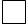 
Согласны на опубликование первичных данных4
Алғашқы  деректерді жариялауға келіспейміз4 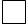 
Не согласны на опубликование первичных данных4"Ауыл шаруашылығы
кооперативінің қызметі туралы"
(коды 141103006, индексі
1-СПК, кезеңділігі тоқсандық)
статистикалық нысанға
1-қосымша
Өнім түрлерінің коды
Өнім түрлерінің атауы
Өлшем бірлігі
01.11.1
Бидай
тонна
01.11.2
Жүгері (маис)
тонна
01.11.31
Арпа
тонна
01.11.32
Қара бидай
тонна
01.11.33
Сұлы
тонна
01.11.41
Қонақ жүгері (жүгері)
тонна
01.11.42
Тары
тонна
01.11.49
Өзге де дәнді дақылдар
тонна
01.11.5
Дәнді дақылдардың сабаны және қауызы
тонна
01.11.6
Жасыл ірі бұршақ көкөністері (жаңа піскен)
тонна
01.11.7
Кептірілген бұршақты көкөністер
тонна
01.11.81
Соя бұршақтар
тонна
01.11.82
Жержаңғағы, қабығымен
тонна
01.11.83
Ашылған жер жаңғақтары
тонна
01.11.84
Мақта тұқымы
тонна
01.11.91
Зығыр тұқымы
тонна
01.11.92
Қыша тұқымы
тонна
01.11.93
Рапс және қышабас тұқымы
тонна
01.11.94
Күнжіт тұқымы
тонна
01.11.95
Күнбағыс тұқымы
тонна
01.11.99
Басқа топтамаларға енгізілмеген өзге де майлы тұқымдар
тонна
01.12.1
Ақталмаған күріш
тонна
01.13.11
Қояншөп
тонна
01.13.12
Қырыққабат
тонна
01.13.13
Түсті қырыққабат және брокколи
тонна
01.13.14
Салат
тонна
01.13.15
Цикорий
тонна
01.13.16
Саумалдық
тонна
01.13.17
Бөрікгүлдер
тонна
01.13.19
Жапырақты немесе өзге де сабақты көкөністер
тонна
01.13.2
Бақша дақылдары
тонна
01.13.31
Жасыл чили және бұрыштар (capsicum тұқымынан ғана)
тонна
01.13.32
Қиярлар және корнишондар
тонна
01.13.33
Кәділер
тонна
01.13.34
Қызанақтар
тонна
01.13.39
Басқа топтамаларға енгізілмеген өзге де жемісті – көкөністі дақылдар
тонна
01.13.41
Сәбіз және мал азықтық шалқан
тонна
01.13.42
Сарымсақ
тонна
01.13.43
Пияз
тонна
01.13.44
Порей пияз және өзге де пияз текті көкөністер
тонна
01.13.49
Тамыржемістілер, түйнек немесе бадана (құрамында крахмал немесе инулин жоғары емес) өзге де
тонна
01.13.51
Картоп
тонна
01.13.52
Тәтті картоп
тонна
01.13.53
Маниок
тонна
01.13.59
Құрамында крахмал немесе инулині жоғары өзге де асханалық тамыржемістілер және түйнектер
тонна
01.13.7
Қант қызылшасы және қант қызылша тұқымы
тонна
01.13.8
Саңырауқұлақтар және трюфельдер
тонна
01.13.9
Басқа топтамаларға енгізілмеген жаңа піскен көкөністер
тонна
01.15.1
Өңделмеген темекі
тонна
01.16.11
Тұқымнан тазаланған немесе тазаланбаған мақта
тонна
01.16.12
Өңделмеген немесе жібітуге ұшыраған зығыр, кәдімгі қарасора және рамиден басқа, шикі немесе суланған өзге де кендір, кенеп және тоқыма талшықтары
тонна
01.16.19
Басқа топтамаларға енгізілмеген зығыр, кәдімгі кендір және өңделмеген тоқыма талшықтары
тонна
01.19.1
Азықтық дақылдар
тонна
01.19.21
Кесілген гүлдер және түйнектер
мың дана
01.21.1
Жаңа піскен жүзім
тонна
01.23.1
Цитрусты жемістер
тонна
01.24
Шекілдеуікті және дәнекті жемістер
тонна
01.25.1
Өзге де жемістер және жидектер
тонна
01.25.2
Жемістердің тұқымдары
тонна
01.25.3
Жаңғақтар (жеуге болатын жабайы жаңғақтар, жер жаңғақтар мен кокос жаңғақтарынан басқа)
тонна
01.25.9
Басқа топтамаларға енгізілмеген басқа да жемісті және жидекті дақылдардың жемістері
тонна
01.28.1
Өңделмеген дәмдеуіштер
тонна
01.28.2
Құлмақ бүршіктері
тонна
01.28.3
Негізінен парфюмерияда, фармацевтикада немесе инсектицид, фунгицид ретінде және ұқсас мақсаттарда қолданылатын өсімдіктер
тонна
01.29.3
Алдымен өру, толтыру, бояу немесе илеу үшін қолданылатын өсімдікті материалдар
тонна
01.30.1
Өсімдікті материалдар; тірі өсімдіктер; баданалар, түйіндер мен тамырлар; сұлама бұтақтар және қалемшелер; саңырауқұлақты жерлер
мың дана
01.41.1
Сүтті табынның мүйізді ірі қара малы, тірі
тонна
01.41.2
Сүтті табынның мүйізді ірі қара малының шикі сүті
тонна
01.42.1
Өзге де тірі мүйізді ірі қара мал мен буйволдар
тонна
01.42.2
Мүйізді ірі қара мал мен буйволдардың шәуеттері
мөлшер
01.43.1
Өзге де жылқылар және жылқы тектес жануарлар, тірі
тонна
01.44.1
Түйелер және түйе тәрізділер, тірі
тонна
01.45.1
Тірі қойлар мен ешкілер
тонна
01.45.2
Қой мен ешкінің шикі сүті
тонна
01.45.3
Қой мен ешкіден қырқылған жүн, жуылмаған (тобымен жуылғанды қоса алғанда)
тонна
01.46.1
Тірі шошқалар
тонна
01.47.1
Тірі үй құсы
тонна
01.47.21
Тауықтың қабығындағы жұмыртқасы, жаңа жиналып алынған
мың дана
01.47.22
Өзге де үй құстарының қабығындағы жұмыртқасы, жаңа жиналып алынған
мың дана
01.49.1
Фермада өсірілетін өзге де тірі малдар
тонна
01.49.21
Табиғи бал
тонна
01.49.22
Басқа топтамаларға енгізілмеген шикі сүт
тонна
01.49.28
Басқа топтамаларға енгізілмеген малдан алынған тағамдық емес өнімдер
тонна
01.49.31
Бағалы аң терісінің (иленбеген тері) шикізаты, қозы терілерінен басқа
дана
01.49.32
Елтіріден жасалған қозы терілері
дана
01.49.39
Басқа топтамаларға енгізілмеген өзге де аң терілері (бұдан әрі өңделмейтін шикі немесе консервіленген)
дана
03.00.1
Тірі балық
тонна
03.00.2
Жас немесе салқындатылған балық
тонна
03.00.3
Мұздатылмаған шаян тәрізділер
тонна
03.00.4
Жас немесе салқындатылған, тірі былқылдақ денелілер мен су омыртқасыздары
тонна
10.11.1
Ірі қара мал, шошқа, қой, ешкі, жылқы және жылқы тектес жануарлардың жас немесе тоңазытылған еті
тонна
10.11.2
Ірі қара мал, шошқа, қой, ешкі, жылқы және жылқы тектес жануарлардың жас немесе тоңазытылған тағамдық қосымша өнімдері
тонна
10.11.3
Мұздатылған ет және тағамдық қосымша өнімдері; өзге де ет және тағамдық қосымша өнімдері
тонна
10.11.4
Ірі қара малдың немесе жылқы тектес жануарлардың, қой мен ешкінің түтілген жүні мен былғарысы және шикі терісі
тонна
10.11.5
Ірі қара малдың, қой, ешкі, шошқаның майлары
тонна
10.12.1
Жас немесе тоңазытылған үй құсының еті
тонна
10.12.2
Мұздатылған үй құсының еті
тонна
10.12.3
Үй құсының майы
тонна
10.12.4
Үй құсының тағамдық қосымша өнімдері
тонна
10.12.5
Қауырсынды құстардың қауырсындары, мамықтары және терілері
тонна
10.13.1
Еттен, еттік қосымша өнімдерінен немесе малдың қанынан жасалған дайын және консервіленген өнімдер
тонна
10.20.1
Тоңазытылған немесе мұздатылған, жас балық
тонна
10.20.2
Басқа тәсілмен дайындалған немесе консервіленген балық; уылдырық және оны алмастырғыштар
тонна
10.20.3
Мұздатылған, дайындалған немесе консервіленген өзге де шаян тәрізділер, былқылдақ денелілер және су омыртқасыздары
тонна
10.20.4
Басқа топтамаларға енгізілмеген тағамдық емес ұн, ұнтақ және түйіршіктер, өзге де балықтан, шаян тәрізділерден, былқылдақ денелілерден немесе су омыртқасыздарынан жасалған өзге өнімдер
тонна
10.31.1
Қайта өңделген және консервіленген картоп
тонна
10.32.1
Жеміс-жидек және көкөніс шырындары
мың литр
10.39.1
Картоптан басқа, қайта өңделген және консервіленген көкөністер
тонна
10.39.2
Қайта өңделген және консервіленген жемістер және жаңғақтар
тонна
10.39.3
Көкөністі шикізаттар және көкөністі қалдықтар, көкөністі шығындар және жанама өнімдер
тонна
10.41.1
Тазартылмаған малдың майы мен тоң майы, олардың фракциялары
тонна
10.41.2
Тазартылмаған өсімдік майы
тонна
10.41.3
Мақта мамығы (линт)
тонна
10.41.4
Өзге де өсімдік майларының күнжарасы мен қатты қалдықтары; майлы дақылдардың тұқымдарынан немесе жемістерінен жасалған ұн мен ұнтақ
тонна
10.41.5
Қалдықтардан басқа, тазартылған май
тонна
10.41.6
Гидрогенделген және эстерифицияланған, бірақ одан әрі өңделмеген малдың және өсімдіктің майы мен тоң майы және олардың фракциялары
тонна
10.41.7
Өсімдік балауызы, триглицеридтен басқа; дегра; құрамында май немесе мал мен өсімдіктің балауызы бар заттарды қайта өңдеуден қалған қалдықтар
тонна
10.42.1
Маргарин және ұқсас азықтық майлар
тонна
10.51.1
Өңделген сұйық сүт және кілегейлер
тонна
10.51.2
Қатты түрдегі сүт
тонна
10.51.3
Сары май және сүтті спредтер (паста)
тонна
10.51.4
Ірімшік және сүзбе
тонна
10.51.5
Өзге де сүт өнімдері
тонна
10.52.1
Балмұздақ және өзге де азықтық мұз
тонна
10.61.1
Жартылай немесе толық ақталған немесе тазаланған немесе жарылған күріш
тонна
10.61.2
Дәнді дақылдардан алынған ұн және өсімдікті; олардан жұқа тартылған қоспалар
тонна
10.61.3
Ірі тартылған жарма, ұн, өзге де дәнді дақылдардан алынған түйіршіктер мен өнімдер
тонна
10.61.4
Кебектер, еленділер, өзге де дәнді дақылдарды өңдеуден қалған қалдықтар
тонна
10.62.1
Крахмалдар және крахмал өнімдері; басқа топтамаларға енгізілмеген қант және қант шәрбәті
тонна
10.62.2
Крахмал өнімдерінің қалдықтары және ұқсас қалдықтар
тонна
10.81.1
Шикі қант немесе тазартылған құрақ немесе қызылша қанты; сірне (меласса)
тонна
10.81.2
Қызылша сығындысы, багасса (қант құрағының сығындысы), өзге де қант өндірісінің қалдықтары
тонна
10.84.2
Өңделген дәмдеуіштер
килограмм
10.89.12
Қабығы алынған жұмыртқалар және жас немесе консервіленген жұмыртқаның сарысы; қабығымен жұмыртқа, консервіленген немесе пісірілген; жұмыртқаның ағы
тонна
10.91.1
Ұн және жоңышқа түйіршіктерінен басқа ауыл шаруашылығы малдарына арналған дайын азық
тонна
10.91.2
Ұн және жоңышқа түйіршіктері
тонна
11.02.1
Табиғи жүзім шарабы; жүзімді сусло
мың литр
11.03.1
Ферменттелген сусындар (алмалы сидр, алмұртты сидр, бал сусыны); құрамында алкоголь бар аралас сусындар
мың литр
11.04.1
Вермут және өзге де хош иісті табиғи жүзім шарабы
мың литр
11.05.1
Сыра қайнатудың қалдықтары мен тұнбаларынан басқа, сыра
мың литр
11.06.1
Солод
тонна
12.00.1
Қалдықтардан басқа, темекі өнімдері
миллион дана
12.00.2
Темекі қалдықтары
тонна
13.10.1
Жүн майы (ланолинді қосқанда)
тонна
13.10.2
Иіру үшін дайындалған, табиғи тоқыма талшықтары
тонна
13.10.91
Талшықталған мал қылдарынын не жұқа не қатты жүні
тонна
13.10.92
Өзге де мақта қалдықтары; талшықталған қалдықтар
тонна
15.11.1
Иленген немесе өңделген аң терілері
мың шаршы дециметр
15.11.2
Күдері (композициялы күдеріні қоса алғанда); лакты және лакты ламинатталған былғары; металданған былғары
мың шаршы дециметр
15.11.4
Түгі жоқ қой, ешкі және шошқа терісінен жасалған былғары
мың шаршы дециметр
15.11.5
Өзге де жануарлардың терісі; негізінде табиғи былғары бар композициялы былғары
мың шаршы дециметр"Ауыл шаруашылығы
кооперативінің қызметі туралы"
(коды 141103006, индексі
1-СПК, кезеңділігі тоқсандық)
статистикалық нысанға
2-қосымша
Қызмет түрлерінің коды
Көрсетілетін қызмет түрлерінің атауы
01.61.1
Ауыл шаруашылығы дақылдарын өсіру саласындағы қосалқы қызметтер
01.62.1
Малдарды өсіруге байланысты қосалқы қызметтер
01.63.1
Өнімді жинағаннан кейінгі ауыл шаруашылығы қызметтері
01.64.1
Көбейту үшін тұқымдарды дайындау және өңдеу бойынша қызметтер
10.11.9
Қайта өңделген және консервіленген етті өндіру саласындағы қосымша мердігерлік қызметтер
10.12.9
Қайта өңделген және консервіленген үй құсының етін өндіру саласындағы қосымша мердігерлік қызметтер
10.13.9
Жылумен өңдеу және ет өнімдерін қайта өңдеудің өзге де тәсілдері бойынша қызметтер; еттен және құс етінен жасалған өнімдерді өндіру саласындағы қызметтер
10.20.9
Балық өнімдерін ыстау және консервілеу мен қайта өңдеудің өзге де тәсілдері бойынша қызметтер; қайта өңделген және консервіленген балықты, шаян тәрізділер мен былқылдақ денелілерді өндіру саласындағы мердігерлік қызметтер
10.31.9
Картоп және одан жасалған өнімдерді жылумен өңдеу және басқа тәсілдермен қайта өңдеу бойынша қызметтер (тазалау қызметтерін қосқанда); қайта өңделген және консервіленген картопты өңдеу саласындағы қызметтер
10.32.9
Жеміс-жидек және көкөніс шырындарын өндіру саласындағы қызметтер
10.39.9
Көкөністерді, саңырауқұлақтар мен жеміс-жидектерді жылумен өңдеу және басқа тәсілдермен қайта өңдеу бойынша қызметтер (тазалау қызметтерін қоса алғанда); қайта өңделген және консервіленген көкөністерді, саңырауқұлақтар мен жеміс-жидектерді өңдеу саласында
10.41.9
Мал және өсімдік майлары мен тоң майларды өндіру саласындағы қызметтер
10.42.9
Маргарин және ұқсас тағамдық тоң майларды өндіру саласындағы қызметтер
10.51.9
Сүт өнімдері мен ірімшіктерді өндіру саласындағы қызметтер
10.52.9
Балмұздақ өндіру саласындағы қызметтер
10.61.9
Ұн тарту өнеркәсібінің өнімдерін өндіру саласындағы қызметтер
10.62.9
Крахмал және крахмал өнімдерін өндіру саласындағы қызметтер
10.84.9
Дәмқосарлар мен татымды заттар өндіру саласындағы қызметтер
10.91.9
Ауыл шаруашылығы малдарына арналған дайын азықты өндіру саласындағы қызметтер
10.92.9
Үй жануарларына арналған дайын азықты өндіру саласындағы қызметтер
11.02.9
Табиғи шарапты өндіру саласындағы қызметтер
11.03.9
Сидр және өзге де жеміс-жидекті шараптарды өндіру саласындағы қызметтер
11.05.9
Сыра өндіру саласындағы қызметтер
11.06.9
Солод өндіру саласындағы қызметтер
13.10.93
Табиғи тоқыма талшықтарды өңдеу бойынша қызметтер
33.12.21
Ауыл және орман шаруашылықтарына арналған машиналарды жөндеу мен техникалық қызмет бойынша қызметтер (тракторлардан басқа)
33.20.31
Ауыл шаруашылығы машиналары мен жабдықтарын орнату бойынша қызметтер
46.11.1
Сыйақыға немесе шарттық негізде ұсынылатын ауыл шаруашылығы шикізаттары, тірі малдар, тоқыма шикізаттары және жартылай фабрикаттармен көтерме сауда бойынша қызметтер
46.21.1
Дән, тұқым және мал азығымен көтерме сауда бойынша қызметтер, сыйақыға немесе шарттық негізде ұсынылатыннан басқа
46.21.2
Өңделмеген темекімен көтерме сауда бойынша қызметтер, сыйақыға немесе шарттық негізде ұсынылатыннан басқа
46.22.1
Гүлдер және өсімдіктермен көтерме сауда бойынша қызметтер, сыйақыға немесе шарттық негізде ұсынылатыннан басқа
46.23.1
Тірі малдармен көтерме сауда бойынша қызметтер, сыйақыға немесе шарттық негізде ұсынылатыннан басқа
46.24.1
Тері, былғары және өңделген былғарымен көтерме сауда бойынша қызметтер, сыйақыға немесе шарттық негізде ұсынылатыннан басқа
46.31.11
Жаңа піскен жеміс-жидектер және көкөністермен көтерме сауда бойынша қызметтер, сыйақыға немесе шарттық негізде ұсынылатыннан басқа
46.32.11
Үй құсын қоса алғанда, етпен көтерме сауда бойынша қызметтер, сыйақыға немесе шарттық негізде ұсынылатыннан басқа
46.33.12
Жұмыртқалармен көтерме сауда бойынша қызметтер, сыйақыға немесе шарттық негізде ұсынылатыннан басқа
46.38.10
Балық, шаян тәрізділер және былқылдақ денелілермен көтерме сауда бойынша қызметтер, сыйақыға немесе шарттық негізде ұсынылатыннан басқа
46.61.1
Ауыл шаруашылығына арналған құрал-жабдықтар, машиналар, жабдықтармен көтерме сауда бойынша қызметтер, сыйақыға немесе шарттық негізде ұсынылатыннан басқа
47.00.11
Жаңа жиналған жемістер және көкөністермен бөлшек сауда бойынша қызметтер
47.00.13
Етпен бөлшек сауда бойынша қызметтер
47.00.15
Балықтар, шаян тәрізділер мен былқылдақ денелілермен бөлшек сауда бойынша қызметтер
47.00.18
Сүт өнімдерімен бөлшек сауда бойынша қызметтер
47.00.19
Жұмыртқамен бөлшек сауда бойынша қызметтер
47.00.87
Басқа топтамаларға енгізілмеген ауыл шаруашылығы шикізаттарымен бөлшек сауда бойынша қызметтер
49.41.1
Автомобиль көлігінің жүк тасымалдау бойынша қызметтері
49.41.2
Жүк көліктері құралдарын жүргізушісімен жалға беру бойынша қызметтер
52.10.1
Сақтау және қоймаға қою бойынша қызметтер
75.00.12
Үй малына арналған ветеринарлық қызметтер
77.12.1
Жүк автокөліктерін жүргізушісіз жалға беру бойынша қызметтер
77.31.1
Ауыл шаруашылығы машиналары мен жабдықтарын жалға беру бойынша қызметтер"Ауыл шаруашылығы
кооперативінің қызметі туралы"
(коды 141103006, индексі
1-СПК, кезеңділігі тоқсандық)
статистикалық нысанға
3-қосымша
Өнім түрлерінің коды
Өнім түрлерінің атауы
Өлшем бірлігі
01.11.1
Бидай
тонна
01.11.2
Жүгері (маис)
тонна
01.11.31
Арпа
тонна
01.11.32
Қара бидай
тонна
01.11.33
Сұлы
тонна
01.11.41
Қонақ жүгері (жүгері)
тонна
01.11.42
Тары
тонна
01.11.49
Өзге де дәнді дақылдар
тонна
01.11.5
Дәнді дақылдардың сабаны және қауызы
тонна
01.11.6
Жасыл ірі бұршақ көкөністері (жаңа піскен)
тонна
01.11.7
Кептірілген бұршақты көкөністер
тонна
01.11.81
Соя бұршақтар
тонна
01.11.82
Жержаңғағы, қабығымен
тонна
01.11.83
Ашылған жер жаңғақтары
тонна
01.11.84
Мақта тұқымы
тонна
01.11.91
Зығыр тұқымы
тонна
01.11.92
Қыша тұқымы
тонна
01.11.93
Рапс және қышабас тұқымы
тонна
01.11.94
Күнжіт тұқымы
тонна
01.11.95
Күнбағыс тұқымы
тонна
01.11.99
Басқа топтамаларға енгізілмеген өзге де майлы тұқымдар
тонна
01.12.1
Ақталмаған күріш
тонна
01.13.11
Қояншөп
тонна
01.13.12
Қырыққабат
тонна
01.13.13
Түсті қырыққабат және брокколи
тонна
01.13.14
Салат
тонна
01.13.15
Цикорий
тонна
01.13.16
Саумалдық
тонна
01.13.17
Бөрікгүлдер
тонна
01.13.19
Жапырақты немесе өзге де сабақты көкөністер
тонна
01.13.2
Бақша дақылдары
тонна
01.13.31
Жасыл чили және бұрыштар (capsicum тұқымынан ғана)
тонна
01.13.32
Қиярлар және корнишондар
тонна
01.13.33
Кәділер
тонна
01.13.34
Қызанақтар
тонна
01.13.39
Басқа топтамаларға енгізілмеген өзге де 
жемісті – көкөністі дақылдар
тонна
01.13.41
Сәбіз және мал азықтық шалқан
тонна
01.13.42
Сарымсақ
тонна
01.13.43
Пияз
тонна
01.13.44
Порей пияз және өзге де пияз текті көкөністер
тонна
01.13.49
Тамыржемістілер, түйнек немесе бадана (құрамында крахмал немесе инулин жоғары емес) өзге де
тонна
01.13.51
Картоп
тонна
01.13.52
Тәтті картоп
тонна
01.13.53
Маниок
тонна
01.13.59
Құрамында крахмал немесе инулині жоғары өзге де асханалық тамыржемістілер және түйнектер
тонна
01.13.7
Қант қызылшасы және қант қызылша тұқымы
тонна
01.13.8
Саңырауқұлақтар және трюфельдер
тонна
01.13.9
Басқа топтамаларға енгізілмеген, жаңа піскен көкөністер
тонна
01.15.1
Өңделмеген темекі
тонна
01.16.11
Тұқымнан тазаланған немесе тазаланбаған мақта
тонна
01.16.12
Өңделмеген немесе жібітуге ұшыраған зығыр, кәдімгі қарасора және рамиден басқа, шикі немесе суланған өзге де кендір, кенеп және тоқыма талшықтары
тонна
01.16.19
Басқа топтамаларға енгізілмеген, зығыр, кәдімгі кендір және өңделмеген тоқыма талшықтары
тонна
01.19.1
Азықтық дақылдар
тонна
01.19.21
Кесілген гүлдер және түйнектер
мың дана
01.21.1
Жаңа піскен жүзім
тонна
01.23.1
Цитрусты жемістер
тонна
01.24
Шекілдеуікті және дәнекті жемістер
тонна
01.25.1
Өзге де жемістер және жидектер
тонна
01.25.2
Жемістердің тұқымдары
тонна
01.25.3
Жаңғақтар (жеуге болатын жабайы жаңғақтар, жер жаңғақтар мен кокос жаңғақтарынан басқа)
тонна
01.25.9
Басқа топтамаларға енгізілмеген басқа да жемісті және жидекті дақылдардың жемістері
тонна
01.28.1
Өңделмеген дәмдеуіштер
тонна
01.28.2
Құлмақ бүршіктері
тонна
01.28.3
Негізінен парфюмерияда, фармацевтикада немесе инсектицид, фунгицид ретінде және ұқсас мақсаттарда қолданылатын өсімдіктер
тонна
01.29.3
Алдымен өру, толтыру, бояу немесе илеу үшін қолданылатын өсімдікті материалдар
тонна
01.30.1
Өсімдікті материалдар; тірі өсімдіктер; баданалар, түйіндер мен тамырлар; сұлама бұтақтар және қалемшелер; саңырауқұлақты жерлер
мың дана
01.41.1
Сүтті табынның мүйізді ірі қара малы, тірі
тонна
01.41.2
Сүтті табынның мүйізді ірі қара малының шикі сүті
тонна
01.42.1
Өзге де тірі мүйізді ірі қара мал мен буйволдар
тонна
01.42.2
Мүйізді ірі қара мал мен буйволдардың шәуеттері
мөлшер
01.43.1
Өзге де жылқылар және жылқы тектес жануарлар, тірі
тонна
01.44.1
Түйелер және түйе тәрізділер, тірі
тонна
01.45.1
Тірі қойлар мен ешкілер
тонна
01.45.2
Қой мен ешкінің шикі сүті
тонна
01.45.3
Қой мен ешкіден қырқылған жүн, жуылмаған (тобымен жуылғанды қоса алғанда)
тонна
01.46.1
Тірі шошқалар
тонна
01.47.1
Тірі үй құсы
тонна
01.47.21
Тауықтың қабығындағы жұмыртқасы, жаңа жиналып алынған
мың дана
01.47.22
Өзге де үй құстарының қабығындағы жұмыртқасы, жаңа жиналып алынған
мың дана
01.49.1
Фермада өсірілетін өзге де тірі малдар
тонна
01.49.21
Табиғи бал
тонна
01.49.22
Басқа топтамаларға енгізілмеген шикі сүт
тонна
01.49.28
Басқа топтамаларға енгізілмеген, малдан алынған тағамдық емес өнімдер
тонна
01.49.31
Бағалы аң терісінің (иленбеген тері) шикізаты, қозы терілерінен басқа
дана
01.49.32
Елтіріден жасалған қозы терілері
01.49.39
Басқа топтамаларға енгізілмеген өзге де аң терілері (бұдан әрі өңделмейтін шикі немесе консервіленген)
дана
03.00.1
Тірі балық
тонна
03.00.2
Жас немесе салқындатылған балық
тонна
03.00.3
Мұздатылмаған шаян тәрізділер
тонна
03.00.4
Жас немесе салқындатылған, тірі былқылдақ денелілер мен су омыртқасыздары
тоннаҚазақстан Республикасы Ұлттық
экономика министрлігінің
Статистика
комитеті төрағасының
2016 жылғы 6 желтоқсандағы
№ 302 бұйрығына
2-қосымша